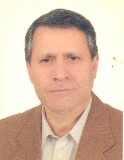 استاد دانشکده روانشناسی و علوم تربیتی- دانشگاه تهرانکمال درانیروشها و برنامه‌ های‌ آموزشی‌تلفن دفتر:  +98 (21)61117413پست الکترونیکی: kdorrani@ut.ac.irتحصیلاتP.H.D,1366,علوم تربیتی,لیون(لومییر)
M.S,1364,علوم تربیتی,لیون (لومییر)
کارشناسی,1362,علوم تربیتی,لیون (لومییر)
زمینههای تخصصیو حرفهایسوابق کاري و فعالیت های اجراییمعاونت اداری و پشتیبانی پردیس بین المللی کیش-(1395-1397)
فعالیت های علمیمقالات- طراحی الگوی تربیت مدیر برای آینده. جاجرمی هدی, پورعزت علی اصغر, درانی کمال (1400)., فصلنامه آموزش و توسعه منابع انسانی, 8(31), 177-208.

- تحلیل کیفی چگونگی کنش میان استاد راهنما و دانشجو در فرآیند پژوهش (انجام پایان نامه): مطالعه موردی دانشگاه تهران. جمشیدی عطیه, دهقانی مرضیه, درانی کمال (1399)., اندیشه های نوین تربیتی, 16(1), 95-120.

- ارائه الگوی یادگیری مبتنی بر بازی (غیردیجیتال) با رویکرد حل مسأله برای آموزش سازمانی و نقد دوره‌‌های آموزشی موجود بر اساس آن. عبدالوهابی مرضیه, درانی کمال, صفایی موحد سعید,  کورش فتحی واجارگاه, صالحی کیوان (1398)., پژوهش‌های کاربردی روانشناختی, 11(1).

- عوامل موثر در اختلالات املانویسی دانش‌آموزان ابتدایی. ناصرپور محمد, درانی کمال, صالحی کیوان (1398)., فصلنامه مطالعات برنامه درسی, 14(54).

- تبیین سبکهای رهبری و مهارتهای ارتباطی مدیران. جباری محمد رضا, درانی کمال, رحیمی نژاد عباس (1398)., مطالعات مدیریت بهبود و تحول, 28(94), 109-136.

- سنجش و اعتباریابی عوامل مؤثر بر انتقال و اشتراک دانش بین اساتید دانشگاه علوم پزشکی تهران. قدسیان نرگس, کیاراد فرزانه, درانی کمال, خنیفر حسین, یزدانی حمیدرضا (1398)., مجله ایرانی اموزش در علوم پزشکی, 19(1).

- Evaluating the Curriculum of Technical and Vocational University Based on Entrepreneurial Intention Promotion Indexes. Bani Amerian Maryam, Javadipour Mohammad, Hakimzadeh Rezvan, Darani Kamal, Khodaie Ebrahim, Mobaraki Mohammad Hassan (2019)., interdisciplinary journal of virtual learning in medical sciences, 10(2).

- واکاوی نظریه شناخت موقعیتی و نسبت آن با تربیت معلم. قاسم پور عارفه, دهقانی مرضیه, تلخابی محمود, درانی کمال, صالحی کیوان (1398)., اندیشه های نوین تربیتی, 15(51).

- طراحی و اعتبارسنجی مقیاس قلدری معلمان نسبت به دانش آموزان. ابراهیمی مقدم ندا, خنیفر حسین, درانی کمال, کرمدوست نوروزعلی (1397)., پژوهش در مسائل تعلیم و تربیت, 25(3).

- تحلیل پدیدارشناسانه باورهای دینی دانش‌آموزان و ارائه راهکارهایی برای کاهش‌ چالش‌ها و آسیب‌های موجود. مکیلانی حسین, درانی کمال, صالحی کیوان (1397)., دو فصلنامه علمی دین و ارتباطات, 25(53), 157-192.

- بررسی کیفیت فعالیت های آموزشی دانشکده ادبیات و علوم انسانی دانشگاه بوعلی سینا (براساس مدل تحلیل اهمیت- عملکرد). صادقی سیامک, درانی کمال, کرمدوست نوروزعلی (1397)., فصلنامه مطالعات اندازه گیری و ارزشیابی آموزشی, 8(21), 141.

- واکاوی عوامل موفقیت افراد سرآمد در آزمون سراسری. کرمدوست نوروزعلی, سجادی رضا, درانی کمال, صالحی کیوان, مقدم زاده علی (1396)., فصلنامه مطالعات برنامه درسی, 8(16).

- مطالعه تطبیقی برنامه درسی فنی و حرفه ای (رسمی و آکادمیک) با تاکید بر قصد کارآفرینانه در بین کشورهای کانادا، آلمان و هندوستان با ایران. بنی عامریان مریم, جوادی پور محمد, حکیم زاده رضوان, درانی کمال, خدائی ابراهیم, مبارکی محمدحسن (1396)., فصلنامه مطالعات برنامه درسی, 12(45).

- The Effective Contributing Factors in Knowledge Sharing and Knowledge Transfer among Academic Staff at Tehran University of Medical Sciences: A Qualitative Study. Ghodsian Narges, Khanifar Hossein, Yazdani Hamidreza, Darani Kamal (2017)., Journal of Medical Education, 16(2), 71-88.

- ررسی رویکرد غالب برنامه درسی از منظر مربیان مراکز آموزش دولتی سازمان آموزش فنی و حرفه ای کشور بر مبنای دسته بندی اسکایرو. درانی کمال, حکیم زاده رضوان, طرخان رضاعلی (1395)., مهارت آموزی, 5(17).

- بررسی تاثیر روش تدریس مشارکتی بر پیشرفت یادگیری زبان انگلیسی. حکیم زاده رضوان, درانی کمال, قربانی حسین, منسوبی سیمین, قاجارگیر زهرا (1394)., فصلنامه تدریس پژوهی, 2(1).

- الگوی فرهنگ سازمانی آموزشی(EOCM)(مورد مطالعه: آموزش و پرورش شهر بیرجند). قدسیان نرگس, درانی کمال, پورشافعی هادی, اسدی یونسی محمدرضا (1394)., مدیریت فرهنگ سازمانی, 13(2), 341-365.

- how to recognizw entrepreneurial opportunities: A grounded theory- based model. Ramezani Farzaneh Tahereh, Darani Kamal, Abili Khodayar (2015)., international journal of humanities and management sciences, 1(1), 1-8.

- تحلیل محتوای اساسنامه دانشگاه فرهنگیان جهت بررسی میزان مطابقت اهداف دانشگاه با مولفه های کیفیت عمرکاری فرهنگیان. زجاجی ندا, درانی کمال (1393)., مدیریت فرهنگ سازمانی, 1(1), 1-26.

- الگوی فرهنگ سازمانی سازمان های آموزشی (EOCM) (مورد مطالعه: آموزش و پرورش شهر بیرجند). قدسیان نرگس, درانی کمال, پورشافعی هادی, اسدی یونسی محمدرضا (1393)., مدیریت فرهنگ سازمانی, 1(1), 1-28.

- evaluation of smart schools' current statue in mazandaran province based on smart school development conceptual model. Darani Kamal, Karamdost Nourouz Ali, Ghalavandi Hassan, Hamzehrobati Motahhareh (2014)., future of medical education journal, 4(3), 39-47.

- بررسی میزان استفاده دانشجویان تحصیلات تکمیلی دانشگاه تهران از تلفن همراه جهت مقاصد آموزشی و عمومی. ظفری سارم, کرمدوست نوروزعلی, درانی کمال, نظرزاده زارع محسن (1393)., فناوری اطلاعات و ارتباطات ایران, 4(3), 87-106.

- comparison of the working memory performance between literate and illiterate adults. Azizi Iraj, Darani Kamal, Nazarzadeh Zare Mohsen (2013)., International Journal of Psychology(IPA), 1(7), 105-121.

- بررسی اثربخشی دوره های آموزش عمومی بورس اوراق بهادار تهران در ارتقا دانش مالی و فرهنگ سازی شرکت کنندگان. درانی کمال, اسلامی بیدگلی غلامرضا, گوهری نادر طاهره (1392)., فصلنامه مشاوره شغلی و سازمانی, 5(14), 119-133.

- study obstacles and problems of agriculture extension traning courses from extension workers points of view  participating in the extension traning courses dezful city. Nazarzadeh Zare Mohsen, Darani Kamal (2012)., Procedia-Social and Behavioral Sciences, 2(46), 5707-5713.

- study obstacles and problems of agriculture extension traning courses from extension workers points of view: A case study of dezful, Iran. Nazarzadeh Zare Mohsen, Darani Kamal, Gholamali Lavasani Masoud (2012)., Internatinal journal of education and social  research, 1(2), 431-440.

- A Comparison of the Views of Extension Agents and Farmers regarding Extension Education Courses in Dezful , Iran.  Mohsen Nazarzadeh Zare, Darani Kamal, Gholamali Lavasani Masoud (2012)., Research in Science & Technological Education, 30(3), 239-254.

- مقایسه دیدگاه های مروجان و کشاورزان در مورد مشکل های دوره های آموزشی ترویج کشاورزی شهرستان دزفول.  محسن نظرزاده زارع, درانی کمال, غلامعلی لواسانی مسعود (1390)., پژوهش مدیریت آموزش کشاورزی, 6(19), -.

- بررسی موانع و مشکلات دوره های آموزشی ترویج کشاورزی از دیدگاه کشاورزان شرکت کننده در دوره های ترویج شهرستان دزفول.  محسن نظرزاده زارع, درانی کمال, غلامعلی لواسانی مسعود (1390)., نشریه پژوهش های زبانشناختی در زبان های خارجی, 8(28-29), 1-13.

- رویکرد جامعه شناختی به مهارت های ارتباطی معلمان روستایی در منطقه ارشق.  قاسم صابری, درانی کمال (1390)., نشریه توسعه محلی ( روستایی - شهری)توسعه روستایی سابق, 3(1), 85-106.

- رویکردهای دانشگاه های علوم پزشکی به مدیریت کیفیت در آموزش.  فرنگیس شوقی شفق آریا, درانی کمال,  ابوالفتح لامعی,  رضا لباف قاسمی (1389)., مجله ایرانی اموزش در علوم پزشکی, 10(4), -.

- طراحی و ساخت آزمون پیشرفت تحصیلی درس مطالعات اجتماعی پایه ی اول دبیرستان براساس مدل لجستیک پرسش - پاسخ.  عبدالمجید اورنگی, درانی کمال (1389)., فصلنامه روشها و مدلهای روان شناختی, 1(1), 1-12.

- رفتارهای تهاجمی تماشاگران فوتبال و علل روانی و اجتماعی آن. پاک نژاد محسن, درانی کمال (1388)., رشد و یادگیری حرکتی ورزشی, 1(3), -.

- شناسایی عوامل فردی و محیطی موثر بر موفقیت کارآفرینان برتر استان تهران جهت ارایه الگوی آموزشی.  ناهید رازقندی, درانی کمال (1388)., توسعه کارافرینی, 2(6), 39-55.

- بررسی میزان توجه به حقوق ملت در محتوای کتاب های درسی در تعلیمات اجتماعی. رحمت الهی حسین, حکیم زاده رضوان, درانی کمال (1388)., حقوق اساسی, ششم(12), 186.

- بررسی میزات توجه به حقوق ملت در محتوای کتاب های درسی تعلیمات اجتماعی.  حسین  رحمت اللهی, حکیم زاده رضوان, درانی کمال,  سید موسی علیزاده طباطبایی (1388)., حقوق اساسی, 6(12), -.

- بررسی تعاریف مفاهیم و چگونگی ایجاد سرمایه اجتماعی. درانی کمال,  زهرا رشیدی (1387)., مهندسی فرهنگی, 2(17-18), -.

- بررسی عوامل موثر بر شرکت معلمان دوره ی ابتدایی منطقه ی برخوردار ( اصفهان ) در دوره های آموزشی کوتاه مدت ضمن خدمت. درانی کمال, غلامعلی لواسانی مسعود,  ناصر خلجی (1386)., پژوهش‌های کاربردی روانشناختی, 4(37), 158-141.

- بررسی عوامل موثر بر پذیرش فناوری اطلاعات توسط دبیران مدارس هوشمند شهر تهران با تاکید بر مدل پذیرش فناوری اطلاعات ( TAM ).  زهرا رشیدی, درانی کمال (1386)., فصلنامه پژوهش در نظام های آموزشی, 1(1), 46-23.

- طراحی و مقایسه الگوی تصمیم گیری راهبردی امام خمینی ( ره ) با برخی از الگوهای تصمیم گیری راهبردی در مدیریت نوین.  زهرا فروتنی, عابدی جعفری حسن, تسلیمی محمدسعید, درانی کمال (1386)., دانش مدیریت, 20(76), 96-69.

- ارزشیابی هنرستان های فنی با استفاده از مدل CIPP به منظور پیشنهاد چارچوبی برای بهبود کیفیت هنرستان های فنی: موردی از هنرستان های شهر تهران منطقه 2. درانی کمال, صالحی کیوان (1385)., پژوهش‌های کاربردی روانشناختی, 36(1 و 2), 143-166.

- ارزشیابی هنرستانهای کاردانش با استفاده از الگوی ( CIPP ) به منظور پیشنهادچارچوبی برای بهبود کیفیت هنرستانی های کاردانش: موردی از هنرستان های شهر تهران منطقه 2. صالحی کیوان, درانی کمال (1385)., مجله روانشناسی و علوم تربیتی دانشگاه تهران, 36(1و2), 143-166.

- رابطه ویژگی های فردی و خانوادگی با پیشرفت تحصیلی دانشجویان روان شناسی و علوم تربیتی دانشگاه تهران. غلامعلی لواسانی مسعود, درانی کمال (1383)., پژوهش‌های کاربردی روانشناختی, -(69), 1-22.

- مدرسه آینده در آینده نگری نظم نوین جهانی. درانی کمال (1383)., چکیده مقالات, -(1), 37-38.

- رابطه رضایت شغلی عزت نفس و سلامت روانی یک مطالعه موردی از مربیان مرکز پیش دبستانی. درانی کمال, غلامعلی لواسانی مسعود (1379)., روانشناسی, جدید(1), 76-98.

- تاثیرات فرهنگی کار و محیط آن بر رفتار انسان. درانی کمال (1375)., دانش مدیریت, 1(33و34), 1.

کنفرانس ها- طراحی مدلی برای تحول سیستم آموزشی دوره متوسطه با تمرکز بر تربیت مدیران آینده. جاجرمی هدی, پورعزت علی اصغر, درانی کمال (1399)., اولین همایش ملی برنامه درسی و اشتغال, 12-13 آبان, مشهد, ایران.

- بررسی رویکرد غالب برنامه درسی از منظر مربیان مراکز آموزش دولتی سازمان آموزش فنی  و حرفه ای کشور بر مبنای دسته بندی اسکایرو. درانی کمال, حکیم زاده رضوان, طرخان رضاعلی (1395)., پنجمین همایش ملی و بین المللی مهارت آموزی و اشتغال, 18-18 تیر, ایران.

- بررسی و مقایسه میزان مهارتهای ارتباطی دانشجویان دانشگاه فرهنگیان (در پردیس فاطمه زهرا (س) اصفهان). درانی کمال (1395)., دومین همایش ملی تربیت معلم, 1-1 فروردین, اصفهان, ایران.

- عوامل بیزاری از مدرسه دانش آموزان متوسطه از دیدگاه دبیران شهرستان قم. محمدی پویا سهراب, درانی کمال (1394)., اولین همایش ملی علمی پژوهشی روانشناسی، علوم تربیتی و آسیب شناسی جامعه, 10-10 مرداد, ایران.

- بررسی قوانین موثر در سازماندهی نیروی انسانی وزارت آموزش و پرورش. درانی کمال (1394)., همایش بهره وری منابع انسانی در آموزش و پرورش, 31-31 fa-month-0, تهران, ایران.

- بررسی قوانین و مقررات موثر در ساماندهی نیروی انسانی وزارت آموزش و پرورش. شوقی محمدرضا, درانی کمال (1394)., همایش بهره وری منابع انسانی در آموزش و پرورش, 15-15 fa-month-0, تهران, ایران.

- بررسی ویژگیها و مزایای ارزشیابی توصیفی نسبت به ارزشیابی سنتی. درانی کمال, دهقانی مرضیه, طاهری بهزاد (1393)., نخستین همایش ملی علوم تربیتی و روانشناسی, 23-23 آبان, تهران, ایران.

- بررسی ویژگی ها و مسایای ارزشیابی توصیفی نسبت به ارزشیابی سنتی. درانی کمال, دهقانی مرضیه, طاهری بهزاد (1393)., نخستین همایش ملی علوم تربیتی و روانشناسی, 23-23 آبان, تهران, ایران.

- توصیف ارزشیابی و ارزشیابی توصیفی در عمل. قزاقی مهدی, درانی کمال, جوادی پور محمد (1393)., اولین کنفرانس ملی توسعه پایدار در علوم تربیتی و روانشناسی، مطالعات اجتماعی و فرهنگی, 24-24 مهر, تهران, ایران.

- رضایتمندی شغلی و رضایتمندی زناشویی در معلمان از منظر دین. درانی کمال, دهقانی مرضیه, رضایی سعید, علیزاده یاسمن (1393)., اولین کنفرانس ملی توسعه پایدار در علوم تربیتی و روانشناسی، مطالعات اجتماعی و فرهنگی, 24-24 مهر, تهران, ایران.

- رضایتمندی شغلی و رضایتمندی زناشویی در معلمان از منظر دین. درانی کمال, دهقانی مرضیه, رضایی سعید, علیزاده یاسمن (1393)., اولین کنفرانس ملی توسعه پایدار در علوم تربیتی و روانشناسی، مطالعات اجتماعی و فرهنگی, 24-24 مهر, ایران.

- تشویق و تنبیه در قرآن چگونگی و نقش های تربیتی آن. درانی کمال, عبدالوهابی مرضیه (1393)., همایش سلامت در پرتو قرآن, 20-22 مهر, تهران, ایران.

- شناسایی صلاحیت های موردنیاز اعضا هیات علمی دانشکده های فنی و حرفه ای شهر تهران مبنایی در جهت جذب، توانمندسازی و ارزشیابی(مطالعه موردی دانشگاه فنی و حرفه ای دکتر علی شریعتی). درانی کمال, طرخان رضاعلی, بهمنی مصطفی (1393)., اولین کنفرانس بین المللی کیفیت در برنامه درسی آموزش عالی, 30-30 شهریور, اصفهان, ایران.

- فرهنگ، امنیت و اخلاق تکنولوژی زده و سبک زندگی. درانی کمال, عبدالوهابی مرضیه (1393)., همایش ملی سبک زندگی اسلامی در دهه پیشرفت و عدالت, 28-28 شهریور, قم, ایران.

- نقش telology در آموزش بزرگسالان. درانی کمال, رحیمی سمیه (1393)., همایش بین المللی فلسفه تعلیم و تربیت در عمل, 16-17 شهریور, کرج, ایران.

- سومین همایش علوم مدیریت نوین. درانی کمال, رحیمی سمیه (1393)., نقش مدیریت در استراتژی یادگیری سازمانی, 13-13 مرداد, ایران.

- اشتغال مادران و پیشرفت تحصیلی. درانی کمال, اسکندری بهنام (1393)., اولین کنفرانس ملی جامعه شناسی و علوم اجتماعی, 25-25 تیر, تهران, ایران.

- How hidden curriculum is shaped in Iranian higher education: An autoethnographic study. Safaee Movahed Saeed, Darani Kamal, Hakimzadeh Rezvan (2014)., International Conference for Academic Disciplines, 30 June-3 July, Venice, Italy.

- بررسی دیدگاه معلمان دبیرستان های دخترانه نسبت به مدارس هوشمند. عبدالوهابی مرضیه, درانی کمال (1393)., ششمین همایش ملی اموزش, 17-18 فروردین, تهران, ایران.

- evaluation of polotical education in the social studies curriculum in third elementary grade. Darani Kamal, Shahin Mokhtar (2014)., international conference of modern research in humanities, 1 May, Tehran, Iran.

- هیوتاگوژی در آموزش بزرگسالان و آموزش و پرورش. درانی کمال, باقریان فر مصطفی (1392)., همایش ملی تغییر در برنامه درسی دوره های تحصیلی آموزش و پرورش, 1-1 فروردین, بیرجند, ایران.

- مدرسه آینده در آینده نگری نظم نوین جهانی شدن. درانی کمال (1383)., جهانی شدن, 11-13 فروردین, تهران, ایران.

کتب - الگوی فرهنگ سازمانی. درانی کمال, قدسیان نرگس (1397).

- مدرسه زدگی. درانی کمال, بازرگان زهرا (1393).

- جامعه شناسی نهاد آموزشی (مدرسه). درانی کمال (1393).

- مبانی و اصول کار آفرینی. درانی کمال,  حجت اله مرادی (1388).

مجلاتپایان نامه ها و رساله ها- طراحی سیستم آموزشی مناسب برای تربیت خط مشی گذاران و مدیران آینده، هدی جاجرمی، کمال درانی، دکتری،  1400/4/28 

- شناسایی نمادها و نشانه های مدرسه شاد در ساختار خیالی و نمادگرایی دانش آموزان دختر متوسطه اول شهرستان جوانرود، ارشد صیادی، کمال درانی، کارشناسی ارشد،  1399/11/21 

- ارائه ی الگوی یادگیری مبتنی بر بازی با رویکرد حل مساله، مرضیه عبدالوهابی، کمال درانی، دکتری،  1398/7/3 

- طراحی و اعتبار بخشی برنامه درسی تربیت معلم بر مبنای نظریه شناخت موقعیتی، عرفانه قاسم پور خوشرودی، کمال درانی، دکتری،  1398/6/26 

- تجربه زیسته دانش آموزان از قلدری معلمان در دوران تحصیل و ارائه الگویی برای شناسایی و تبیین آن مورد مطالعه مدارس شهر تهران، ندا ابراهیمی مقدم، کمال درانی، دکتری،  1397/9/12 

- طراحی الگوی رضایت از زندگی اعضای هیات علمی بازنشسته دانشگاه های دولتی شهر تهران، زهرا زاده غلام، کمال درانی، دکتری،  1397/6/31 

- طراحی و  اعتباریابی الگوی برنامه درسی آموزش عالی فنی و حرفه ای مبتنی بر شکل دهی قصد کارآفرینی، مریم بنی عامریان، کمال درانی، دکتری،  1397/6/25 

- پیش‌بینی سبکهای رهبری و مهارتهای ارتباطی مدیران براساس طرحواره‌های شناختی، محمدرضا جباری، کمال درانی، کارشناسی ارشد،  1397/6/24 

- بررسی رابطه بین شکاف نسلی و پرخاشگری در دانشجویان مقطع لیسانس ورودی سال های 1394 و 1395 در دو دانشکده روانشناسی و علوم تربیتی و دانشکده فنی برق و کامپیوتر دانشگاه تهران، انوشه آزادبر، کمال درانی، کارشناسی ارشد،  1397/11/28 

- بررسی سلامت روان، معنای زندگی و خود شناسی در بین والدین دارای کودکان با نیازهای خاص در مرکز خصوصی کاردرمانی رحمت شهر کیش 1396، زیبا صدر ممتاز، کمال درانی، کارشناسی ارشد،  1397/11/25 

- ارزیابی صلاحیت های حرفه ای معلمان مدارس استثنایی شهر تهران و ارائه راهکارهایی برای بهبود، ادریس فتحی، کمال درانی، کارشناسی ارشد،  1396/6/28 

- تحلیل ادراک دانشجویان دانشکده روانشناسی و علوم تربیتی دانشگاه تهران نسبت به دانشگاه قبل و بعد از ورود به دانشگاه، محبوبه محمدی، کمال درانی، کارشناسی ارشد،  1396/6/26 

- تحلیل محتوای کتب دین و زندگی دوره متوسطه از نظر میزان توجه به اصول دین، محدثه غفاری ریسمانچی، کمال درانی، کارشناسی ارشد،  1396/11/30 

- واکاوی در شیوه ها و پیامدهای استفاده از شبکه های اجتماعی و خودنگاره در هویت یابی نوجوانان، قادر عاقلی گرگری، کمال درانی، کارشناسی ارشد،  1396/11/26 

- ارائه چارچوبی برای تبیین عوامل موثر بر انتقال دانش بین اساتید دانشگاه (مورد مطالعه: دانشگاه علوم پزشکی تهران)، نرگس قدسیان، کمال درانی، دکتری،  1396/10/11 

- ارزشیابی فضاهای آموزشی مدارس دخترانه ابتدایی شهر هشتگرد بر مبنای معیارهای ارگونومی آموزشی، مریم فلاح نژاد، کمال درانی، کارشناسی ارشد،  1395/7/6 

- عوامل موثر بر گرایش دانش آموزان به کلاس های کنکور از دیدگاه معلمان ، دانش آموزان و خانواده هایشان، ندا مجدی، کمال درانی، کارشناسی ارشد،  1395/7/13 

- بررسی عوامل موثر بر انتخاب استاد  راهنما در میان دانشجویان کارشناسی ارشد دانشکده های حقوق و علوم سیاسی  و مهندسی برق و کامپیوتر دانشگاه تهران، عطیه جمشیدی، کمال درانی، کارشناسی ارشد،  1395/7/11 

- تبیین فرایند یاددهی – یادگیری پژوهش محور در مقطع متوسطه به منظور ارائه الگوی مناسب، بهروز سلجوقی، کمال درانی، کارشناسی ارشد،  1395/6/31 

- تدوین خرد نظریه تعلیم و تربیت خطا محور برای مقطع ابتدایی، مریم سادات اصفهانی، کمال درانی، کارشناسی ارشد،  1395/6/30 

- بررسی تطبیقی برنامه های آموزش کارآفرینی در دانشگاه های آمریکا، ژاپن و ایران، بهناز جنتیان، کمال درانی، کارشناسی ارشد،  1395/6/27 

- تاثیر اجرای برنامه فلسفه برای کودکان برخلاقیت دانش آموزان پایه دوم و سوم ابتدایی، فاطمه جهانگیری، کمال درانی، کارشناسی ارشد،  1395/6/27 

- ارزشیابی مدارس هوشمند  تهران بر اساس الگوی ارزشیابی تایلر، رویا پرند، کمال درانی، کارشناسی ارشد،  1395/4/1 

- آسیب شناسی درس املا در نظام آموزشی ابتدایی  : مطالعه ای به روش  پژوهش آمیخته، محمد ناصرپور، کمال درانی، کارشناسی ارشد،  1395/11/3 

- A Pathological Investigation of Teachers In-Service Training Programs Based On ISO10015، رسول فراهانی، کمال درانی، کارشناسی ارشد،  1395/11/27 

- دیدگاه  والدین دانش آموزان دوره ابتدایی شهرستان قرچک  در خصوص کیفیت دوره های آموزش¬های خانواده در آموزش وپرورش، قدرت الله ولی اللهی، کمال درانی، کارشناسی ارشد،  1395/11/27 

- بررسی دیدگاه والدین دانش آموزان در خصوص کیفیت دوره های آموزش خانواده در آموزش و پرورش ، قدرت اله ولی اللهی، کمال درانی، کارشناسی ارشد،  1395/11/27 

- آسییب شناسی دوره های ضمن خدمت فرهنگیان شهر تهران بر مبنای استاندارد ایزو 10015، رسول فراهانی، کمال درانی، کارشناسی ارشد،  1395/11/27 

- بررسی دیدگاه معلمان و مدیران در خصوص اثر بخشی آموزشی ، ضمن خدمت کارکنان منطقه 5 آموزش و پرورش شهر تهران در سال تحصیلی 1395، غلامرضا اسمعیلی، کمال درانی، کارشناسی ارشد،  1395/11/25 

- بررسی دیدگاه معلمان و مدیران درباره اثربخشی آموزش‌های ضمن خدمت   منطقه 5 آموزش و پرورش شهر تهران در سال 1395، غلامرضا اسماعیلی، کمال درانی، کارشناسی ارشد،  1395/11/25 

- Minecraft trends from the perspecfamiliestive of students to classes, teachers, students and their family، ندا مجدی، کمال درانی، کارشناسی ارشد،  1395/07/13 

- Developed in the theory of error-centered education، مریم   سادات اصفهانی، کمال درانی، کارشناسی ارشد،  1395/07/11 

- تدوین خرده نظریه تعلیم و تربیت خطا محوردر دوره آموزش ابتدایی، مریم   سادات اصفهانی، کمال درانی، کارشناسی ارشد،  1395/07/11 

- ارزیابی فضاهای آموزشی مدارس دخترانه ابتدایی شهر هشتگرد بر مبنای معیارهای ارگونومی آموزشی، مریم فلاح نژاد، کمال درانی، کارشناسی ارشد،  1395/07/06 

- Evaluation of educational facilities elementary schools Hashtgerd based on educational ergonomics standards، مریم فلاح نژاد، کمال درانی، کارشناسی ارشد،  1395/07/06 

- ادارک معلمان از تنبیه و تشویق در نظام آموزشی مقطع ابتدایی در شهرستان رباط کریم 94-1393، شیرین دانشور، کمال درانی، کارشناسی ارشد،  1394/8/10 

- آسیب شناسی درس انشاء در نظام آموزش ابتدایی ایران ( مطالعه موردی منطقه 4 شهر تهران)، فهیمه الیانی، کمال درانی، کارشناسی ارشد،  1394/6/31 

- عوامل موثر بر ادامه تحصیل دانش آموزان متوسطه در مقطع آموزش عالی مورد مطالعه دانش آموزان متوسطه شهرستان ساوجبلاغ در شهر هشتگرد ، محسن آقابراری، کمال درانی، کارشناسی ارشد،  1394/6/30 

- ارزشیابی از برنامه پنج ساله سواد آموزی در سال های 90 تا 92 بر اساس مدل ارزشیابی هاموند، مرضیه رجبی، کمال درانی، کارشناسی ارشد،  1394/6/24 

- ارزیابی دوره های آموزش الکترونیکی در دانشگاه تهران مطالعه موردی : دانشکده های علوم تربیتی و روانشناسی ، مدیریت و کارآفرینی ، سمیه رحیمی، کمال درانی، کارشناسی ارشد،  1394/6/22 

- تحلیل محتوا کتاب پیش از دبستان سازمان بهزیستی بر اساس میزان توجه به مهارت حل مساله، سپیده صالحی دلارستاقی، کمال درانی، کارشناسی ارشد،  1394/12/15 

- رابطه بین میزان استفاده از شبکه های اجتماعی مجازی با سازگاری اجتماعی در بین دانشجویان مقطع کارشناسی دانشکده ادبیات و علوم انسانی دانشگاه خوارزمی درسال تحصیلی 95-94، منیره فیروزدهقان، کمال درانی، کارشناسی ارشد،  1394/12/15 

- واکاوی آسیب های اجتماعی آموخته شده (برنامه درسی پنهان ) در مدارس متوسطه شهر فامنین : یک پژوهش پدیدار شناختی، محمد علی قنبری، کمال درانی، کارشناسی ارشد،  1394/11/27 

- نیاز سنجی آموزشی مهارت های کار آفرینی دانشجویان کارشناسی پردیس علوم رفتاری دانشگاه تهران، صادق نظری خاکشور، کمال درانی، کارشناسی ارشد،  1394/11/27 

- عوامل موثر بر موفقیت نفرات برتر کنکور سراسری 93 در گروه های آزمایشی مختلف، رضا سجادی، کمال درانی، کارشناسی ارشد،  1394/11/25 

- بررسی نگرش دانش آموزان پایه ششم و معلمان نسبت به وضعیت تکلیف شب در مدارس ابتدایی منطقه 11 شهر تهران، وجیهه مولایی، کمال درانی، کارشناسی ارشد،  1394/11/11 

- بررسی رابطه آشنایی با فرایند های مدیریت دانش با عملکرد شغلی کارشناسان آموزش دانشگاه تهران، هاشم ادیبان، کمال درانی، کارشناسی ارشد،  1394/11/11 

- واکاوی ابعاد برنامه درسی بیرونی برآمده از رسانه های اینترنتی در مقطع متوسطه شهرستان خرمدره : یک پژوهش ترکیبی، مهدی اسماعیلی، کمال درانی، کارشناسی ارشد،  1394/10/27 

- شناسایی و اولویت بندی موانع ساختاری تحقق دانشگاه کارآفرین از دیدگاه اساتید کمیسیون علوم اجتماعی و رفتاری، سید تقی محمدی، کمال درانی، کارشناسی ارشد،  1394/10/20 

- پدیدار شناسی دین باوری و عوامل شکل گیری آن در بین دانش آموزان پایه هشتم شهرستان بهارستان در سال تحصیلی 94-93، حسین مکیلانی، کمال درانی، کارشناسی ارشد،  1394/10/13 

- آسیب شناسی درس انشا در نظام آموزش ابتدایی ایرانمطالعه موردی منطقه 4 تهران، فهیمه آلیانی، کمال درانی، کارشناسی ارشد،  1394/06/31 

- عوامل موثر بر ادامه تحصیل دانش آموزان متوسطه درآموزش عالی، محسن آقابراری، کمال درانی، کارشناسی ارشد،  1394/06/30 

- بررسی رابطه عملکرد تحصیلی و میزان سرمایه اجتماعی با قصد کارآفرینانه دانشجویان پزشکی ایلام، امنه فروغ فرید، کمال درانی، کارشناسی ارشد،  1393/11/28 

- بررسی رابطه میزان عملکرد تحصیلی و سرمایه اجتماعی با قصد کار آفرینانه¬ی دانشجویان دانشکده پزشکی دانشگاه ایلام، آمنه فروغ فرید، کمال درانی، کارشناسی ارشد،  1393/11/15 

- رابطه صلاحیت حرفه ای و رضایت شغلی معلمان با پیشرفت تحصیلات دانش آموزان راهنمایی ناحیه 1 اردبیل ، عبدالله ندایی، کمال درانی، کارشناسی ارشد،  1392/6/31 

- نیازسنجی آموزشی داوطلبین استخدام شغل معلمی در استان اردبیل به  منظور ارائه یک برنامه ی آموزشی مناسب برای آنها، سید حسین سیفی، کمال درانی، کارشناسی ارشد،  1392/6/31 

- بررسی رابطه باورهای معرفت شناسی شخصی و رویکرد تدریس معلمان مقطع ابتدایی شهر کامیاران، جبار شافعی زاده، کمال درانی، کارشناسی ارشد،  1392/6/27 

- بررسی میزان قابلیت های کار آفرینی کسب و کاردانش آموزان رشته کاردانش از نظر معلمان و دانش آموزان هنرستان های شهرستان های  نظر آباد در سال تحصیلی 91-92، سمیه محمودی، کمال درانی، کارشناسی ارشد،  1392/4/10 

- بررسی و نقد روند تحولات سواد آموزی بزرگسالان طرح آموزش برای همه از سال 1358 تا1390در ایران، پرویز مرادی، کمال درانی، کارشناسی ارشد،  1392/3/28 

- بررسی عوامل موثر بر ماندگاری ( عدم ترک تحصیل) یادگیرندگان مجازی دانشگاه علم و صنعت ایران بر اساس دیدگاه دانشجویان ورودی 89، عاتکه بالایی راینی، کمال درانی، کارشناسی ارشد،  1392/11/30 

- بررسی رابطه میزان برخورداری از سرمایه اجتماعی با رضایت شغلی و پیشرفت تحصیلی دانشجو - معلمان دانشکده روانشناسی و علوم تربیتی در سال تحصیلی 92-1391، علی مهدیخانی، کمال درانی، کارشناسی ارشد،  1392/11/1 

- بررسی رابطه بین سواد فناوری اطلاعات و ارتباطات (ICT ) با میزان استفاده از (ICT ) در فرآیند تدریس و خود کارآمدی رایانه‌ای معلمان مدارس شاهد شهر کرج در سال تحصیلی 92-1391، محمود حسینی، کمال درانی، کارشناسی ارشد،  1392/10/22 

- بررسی رابطه بین سواد فناوری اطلاعات (ICT) با میزان استفاده از (ICT)  در فرایند تدریس و خود کار آمدی رایانه ای معلمان مدارس شاهد شهر کرج در سال تحصیلی 92-1391 ، سیدمحمود حسینی، کمال درانی، کارشناسی ارشد،  1392/10/22 

- بررسی رابطه بین صلاحیت حرفه¬ای و رضایت شغلی معلمان با پیشرفت تحصیلی دانش¬آموزان راهنمایی ناحیه 1 شهر اردبیل در سال تحصیلی 92-91، عبدالله ندائی، کمال درانی، کارشناسی ارشد،  1392/06/31 

- بررسی و نقد روند تحولات سوادآموزی بزرگسالان ، بر اساس آموزش برای همه از سال 1358 تا 1390 در ایران، پرویز مرادی نیاز، کمال درانی، کارشناسی ارشد،  1392/03/28 

- عوامل موثر در پویایی دوره های آموزش ضمن خدمت ناحیه 1 مشهد از نظر معلمان، جمیله حاج محمدنیا قالی باف، کمال درانی، کارشناسی ارشد،  1391/9/21 

- نیاز سنجی آموزشی برای معلمین شاغل در مدارس چند پایه منطقه الموت غربی قزوین، بهمن کاشی، کمال درانی، کارشناسی ارشد،  1391/8/9 

- بررسی بنیان های نظری خلاقیت و رابطه ی آن با یادگیری درس ریاضی مقطع ابتدایی، نورالله پورعلی کلور، کمال درانی، کارشناسی ارشد،  1391/8/30 

- ارزیابی عملکرد مدارس هوشمند بر اساس مدل پنج مولفه ای و ارائه راهکارهای برا یتوسعه آنها در استان مازندران، مطهره حمزه رباطی، کمال درانی، کارشناسی ارشد،  1391/6/29 

- بررسی میزان قصد کار آفرینانه دانشجویان رشته های هنر دانشکده هنر دانشگاه تهران، دانیال ایازی جنت ابادی، کمال درانی، کارشناسی ارشد،  1391/6/27 

- نیاز سنجی آموزشی کارکنان و مدیران سازمان معاونت جهاد کشاورزی ، عاطفه باغدرقی، کمال درانی، کارشناسی ارشد،  1391/6/26 

- اثر بخشی دورههای آموزش ضمن خدمت بر توانمدسازی و رضایت شغلی کارکنان کارخانه ذوب آهن اصفهان ، پریزاد فرامرزی، کمال درانی، کارشناسی ارشد،  1391/6/26 

- ارزیابی میزان تحقق اهداف برنامه ارزشیابی توصیفی در منطقه ی شهریار از دیدگاه معلمان و مدیران ، اسما عزیزی، کمال درانی، کارشناسی ارشد،  1391/6/25 

- بررسی تاثیر آموزش های ضمن خدمت برارتقای صلاحیت های حرفه ای دبیران متوسطه شهرستان رودبار جنوب در سال تحصیلی 91-90، بهناز سالاری زاده، کمال درانی، کارشناسی ارشد،  1391/6/25 

- رابطه صلاحیت های حرفه ای با رضایت شغلی معلمان شهرستان کوهرنگ، قاسم رحیمی پردنجانی، کمال درانی، کارشناسی ارشد،  1391/4/6 

- بررسی رابطه بین تفکر انتقادی و سازگاری اجتماعی با پیشرفت تحصیلی دانشجویان دانشگاه ملایر در سال تحصیلی 91-90، مریم فراهانی، کمال درانی، کارشناسی ارشد،  1391/4/28 

- تاثیر نابرابری اقتصادی - اجتماعی- فرهنگی -بر سطح سواد علمی دانش آموزان دوره  راهنمایی تحصیلی استان قزوین، علی افلاطونی، کمال درانی، کارشناسی ارشد،  1391/4/28 

- نگرش و ادراک دبیران ریاضی، در باره ی ماهیت ریاضی و آموزشی ریاضی ، در شهر تهران، مریم انواری، کمال درانی، کارشناسی ارشد،  1391/4/26 

- تحلیل محتوای کتاب های درسی دوره ابتدایی بر اساس میزان توجه به عناصر سرمایه اجتماعی، سجاد حیدری شلمزاری، کمال درانی، کارشناسی ارشد،  1391/4/11 

- بررسی تطبیقی روش های تدریس و ارزشیابی در حوزه های علمیه و دانشگاه شهر کرمان، حجت اله خالویی، کمال درانی، کارشناسی ارشد،  1391/3/28 

- تاثیر آموزش های علمی کاربردی بر عملکرد شغلی فارغ التحصیلان در دوره کارشناسی ناپیوسته رشته کتابداری و اطلاع رسانی در مراکز فرهنگ و هنر شهر تهران، منیژه بابایی، کمال درانی، کارشناسی ارشد،  1391/3/20 

- بررسی تأثیر اجرای برنامه آموزشی فلسفه برای کودکان بر مهارت پرسشگری دانش آموزان پایه چهارم ابتدایی، شیوا شفائی، کمال درانی، کارشناسی ارشد،  1391/11/15 

- بررسی تاثیر اجرای برنامه فلسفه برای کودکان بر مهارت پرسشگری در دانش آموزان مقطع ابتدایی شهر تهران، شیواسادات شفایی، کمال درانی، کارشناسی ارشد،  1391/11/15 

- بررسی کیفیت فعالیت های آموزشی دانشکده ادبیات و علوم انسانی دانشگاه بوعلی سینا همدان بر اساس مدل تحلیل اهمیت - عملکرد ، سیامک صادقی، کمال درانی، کارشناسی ارشد،  1391/10/6 

- بررسی رابطه ی خلاقیت با یادگیری درس ریاضی دانش آموزان پنجم  ابتدایی شهرستان ملارد، نورالله پورعلی، کمال درانی، کارشناسی ارشد،  1391/08/30 

- بررسی میزان قصد کارآفرینانه در دانشجویان مقطع کارشناسی و کارشناسی ارشد رشته های هنر دانشکده های هنر دانشگاه تهران، دانیال ایازی جنت آبادی، کمال درانی، کارشناسی ارشد،  1391/06/27 

- " بررسی تطبیقی روشهای تدریس وارزشیابی در حوزه های علمیه و دانشگاههای شهر کرمان"، حجت اله خالوئی، کمال درانی، کارشناسی ارشد،  1391/03/28 

- بررسی وضعیت سواد علمی در دانشجویان علوم تربیتی و علوم دانشگاه تهران، صابر عبدالملکی، کمال درانی، کارشناسی ارشد،  1390/7/5 

- بررسی تاثیر آموزش فناوری اطلاعات و ارتباطات بر سرمایه اجتماعی کارکنان ستاد شرکت ملی پخش فرآورده های نفتی، عاطفه عطاران، کمال درانی، کارشناسی ارشد،  1390/7/5 

- بررسی وضعیت سرمایه اجتماعی و رابطه آن با پیشرفت تحصیلی در دانشجویان مقطع کارشناسی دانشکده های علوم اجتماعی و روان شناسی و علوم تربیتی دانشگاه تهران در سال 89-86، فرزاد حکیم زاده، کمال درانی، کارشناسی ارشد،  1390/7/15 

- مقلیسه تاثیر روش سخنرانی روش تفحص گروهی و روش جورجین بر افزایش عملکرد تحصیلی و خودراهبری یادگیری، موسی شهودی، کمال درانی، کارشناسی ارشد،  1390/7/13 

- بررسی درک معلمان (زیست ، فیزیکو شیمی) از مفهوم علم و عالم و رابطه آن با رضایت شغلی ایشان در مقطع دبیرستان شهرستان نهاوند، زهرا بیات، کمال درانی، کارشناسی ارشد،  1390/7/11 

- سنجش دانش معلمان از روش های تدریس فعال و بکار گیری آن در فرایند تدریس ، محسن جمالی، کمال درانی، کارشناسی ارشد،  1390/7/10 

- بررسی برنامه های ارتقاء صلاحیت های حرفه ای معلمان در ایران و ژاپن، سید نجم الدین فاطمی نژاد، کمال درانی، کارشناسی ارشد،  1390/6/28 

- بررسی فرایند دوره های آموزش ضمن خدمت در سازمان ثبت اسناد و املاک کشور در سال 1389، خدیجه حزبی، کمال درانی، کارشناسی ارشد،  1390/6/20 

- بررسی عوامل موثر بر توانمند سازی مدیران مقطع دبیرستان شهرستان مرودشت در سال تحصیلی 89-1390، زهرا زارع، کمال درانی، کارشناسی ارشد،  1390/4/7 

- بررسی عوامل موثر  بر شرکت معلمان مقطع ابتدایی در دوره های آموزشی ضمن خدمت آموزش و پرورش شهر خلخال، فریده فرجی داودخانی، کمال درانی، کارشناسی ارشد،  1390/4/6 

- شناسایی موانع و مشکلات اجرای برنامه معلم پزهنده در شهر همدان از دیدگاه معلمان، مجتبی حسینی شفیق، کمال درانی، کارشناسی ارشد،  1390/4/14 

- بررسی ارزیابی اثر بخشی دوره های آموزشی کارکنان ستاد شرکت ملی پخش فرآورده های نفتی بر اساس مدل انتقال آموزش هالتون، نیره عرب شیراز، کمال درانی، کارشناسی ارشد،  1390/4/14 

- بررسی ارزشیابی معلمان و رابطه آن با رضایت شغلی از دیدگاه معلمان دبیرستان های شهر سنندج، سید احسن اسدی، کمال درانی، کارشناسی ارشد،  1390/4/14 

- ارزیابی دیدگاه دبیران فیزیک و دانش آموزان سال سوم رشته ریاضی در مورد تاثیر استفاده از آزمایشگاه وICT در یادگیری فیزیک، ارکیده صراف، کمال درانی، کارشناسی ارشد،  1390/12/22 

- بررسی میزان برخورداری از قابلیت هایکار آفرینی و رابطه آن با امب  به زندگی میان معلمان بازنشسته شهر قزوین ، جعفر حسن رضایی، کمال درانی، کارشناسی ارشد،  1390/12/22 

- بررسی میزان برخورداری از قابلیت های کارآفرینی و رابطه آن با امید به زندگی میان معلمان بازنشسته شهر قزوین، جعفر حسن رضائی، کمال درانی، کارشناسی ارشد،  1390/12/22 

- تاثیر یادگیری مشارکتی با به کارگیری تقویت فردی و گروهی بر پیشرفت زبان انگلیسی دانش آموزان دختر سال سوم راهنمایی منطقه اشتهارد سال تحصیلی 90-1389، زهرا قاجارگیر، کمال درانی، کارشناسی ارشد،  1390/12/21 

- میزان توجه به مولفه های کارآفرینی در کتب درسی مقطع متوسطه و ارئه راهکار آموزشی بهینه ، مریم معصوم بیگی، کمال درانی، کارشناسی ارشد،  1390/12/20 

- میزان توجه به مولفه‌های کارآفرینی در کتب درسی مقطع متوسطه و ارائه راه‌کار آموزشی بهینه، مریم معصوم‌بیگی، کمال درانی، کارشناسی ارشد،  1390/12/20 

- بررسی میزان استفاده از رو شهای یاد دهی - یادگیری فعال از نظر مدرسان و کارکنان شرکت کننده در دوره های آموزشی شرکت ذوب آهن اصفهان و ارائه راهکارهایی مناسب، مهین مقصودی، کمال درانی، کارشناسی ارشد،  1390/11/30 

- بررسی دیدگاههای معلمان . مدیران و والدین دانش آموزان در خصوص اجرای برنامه ارزیابی توصیفی در دبستانه های منطقه 6 تهران در سال تحصیلی 90-1389، پروین اکبری فر، کمال درانی، کارشناسی ارشد،  1390/11/25 

- بررسی دیدگاه‌های معلمان، مدیران و والدین دانش‌آموزان در خصوص اجرای برنامه ارزشیابی  توصیفی در دبستان‌های منطقه 6 تهران در سال تحصیلی 90-89، پروین اکبری‌فر، کمال درانی، کارشناسی ارشد،  1390/11/25 

- بررسی رابطه مهارت های اجتماعی و عوامل جمعیت شناختی با پیشرفت تحصیلی دانشجویان علوم تربیتی دانشگاه تهران، فاطمه کریم، کمال درانی، کارشناسی ارشد،  1390/11/24 

- بررسی اثر بخشی دوره های آموزش عمومی سازمان بورس اوراق بهادار  تهران 90-1389، طاهره گوهری نادر، کمال درانی، کارشناسی ارشد،  1390/10/26 

- بررسی تطبیقی برنامه های ارتقاء صلاحیت های حرفه ای معلمان در ایران و ژاپن، نجم الدین فاطمی نژاد، کمال درانی، کارشناسی ارشد،  1390/06/28 

- پیش بینی تحصیلی دانش آموزان دختر پایه پنجم مدارس دولتی شهرستان کرمان بر بنای جو سازمانی و رضایت معلمان جهت ارائه راهکارهای بهینه، نسرین فرزان، کمال درانی، کارشناسی ارشد،  1389/6/31 

- ادراک معلمان پژوهنده از فرایند اقدام پژوهی، مهین مهدویه، کمال درانی، کارشناسی ارشد،  1389/6/31 

- بررسی میزان برخورداری از قابلیت های کار آفرینی یا سازگاری اجتماعی در مردان بازنشسته شهر تهران، زهرا زاده غلام، کمال درانی، کارشناسی ارشد،  1389/6/29 

- مقایسه احساس تعلق به مدرسه در میان دانش آموزان مدارس هوشمند و عادی شهر اصفهان و بررسی بین احساس تعلق به مدرسه با انگیزه پیشرفت تحصیلی دانش آموزان، ابولقاسمی نجف آبادی مهدی، کمال درانی، کارشناسی ارشد،  1389/6/24 

- بررسی میزان انطباق محتو.ای کتاب روان شناسی سال سوم دوره متوسطه با اهداف مصوب آن و ارزیابی دیدگاه در باره آن، هادی کمالی، کمال درانی، کارشناسی ارشد،  1389/6/24 

- رابطه بین سبکخای تفکر با میزان یادگیری فناوری اطلاعات و ارتباات و نحوه استفاده آنها در بین دختران مدارس دولتی فنی و حرفه ای شهر کرمان، فاطمه صافی زاده، کمال درانی، کارشناسی ارشد،  1389/6/23 

- بررسی میزان کار آفرینی اعضای هیات علمی و دانشکده های علوم رفتاری دانشگاه تهران، معصومه وکیل، کمال درانی، کارشناسی ارشد،  1389/4/6 

- بررسی مقایسه قصد کار آفرینانه دانشجویان کارشناسی ارشد دانشکده های روانشناسی و علوم تربیتی مدیریت و کار افرینی دانشگاه تهران و عوامل موثر آن، محسن ملکیان بهابادی، کمال درانی، کارشناسی ارشد،  1389/3/29 

- بررسی کتاب های ادبیات فارسی دوره متوسطه از نظر میزان و نوع توجه به عناصر هویت دینی و ملی، فرهاد نظری فر، کمال درانی، کارشناسی ارشد،  1389/2/25 

- ارزیابی کیفیت پایان نامه های کارشناسی ارشد رشته روان شناسی تربیتی APA و ایزو، الهام رازیانی، کمال درانی، کارشناسی ارشد،  1389/12/24 

- بررسی انطباق روشهای تدریس آموزشیاران نهضت سواد آموزی با اصول یادگیری سواد آموزان  بززرگسال دوره های تکمیلی شهرستان مشهد در سال تحصیلی  89-88، نیلوفر مجید زاده، کمال درانی، کارشناسی ارشد،  1389/11/18 

- بررسی انطباق روش های تدریس آموزشیاران نهضت سواد آموزی با اصول یادگیری سواد آموزان بزرگسالان دوره ای تکمیلی شهرستان مشهد د سال 1389-1388، نیلوفر مجیدزاده هروی، کمال درانی، کارشناسی ارشد،  1389/11/18 

- مقایسه عوامل موثر بر انتخاب رشته و میزان رضایت دانشجویان در بین دانشجویان دانشکده فنی و دانشکده علوم تربیتی دانشگاه تهران، علی عنایتی نوین فر، کمال درانی، کارشناسی ارشد،  1389/11/17 

- چگونگی شناسایی فرصتهای کارآفرینانه :نظریه ای برخاسته از داده ها، طاهره رمضانی فرزانه، کمال درانی، کارشناسی ارشد،  1389/11/17 

- بررسی میزان و چگونگی استفاده دانشجویان کارشناسان ارشد و دکتری دانشگاه تهران از تلفن همراه برای مقاصد آموزشی، سارم ظفری، کمال درانی، کارشناسی ارشد،  1389/11/12 

- بررسی سطح سوادمحیطی معلمان ورابطه آن با سواد محیطی دانش آموزان در شهرستان گرمی در سال تحصیلی 1388-89، عباسعلی جاوید، کمال درانی، کارشناسی ارشد،  1389/11/10 

- بررسی سطح سواد محیطی معلمان  و رابطه آن با سواد محیطی دانش آموزان در شهرستان گرمی در مقطع ابتدایی، عباسعلی جاویدزاده، کمال درانی، کارشناسی ارشد،  1389/11/10 

- شناسایی عوامل موثر بر بهبود کیفیت دوره های آموزش خانواده در مدارس متوسطه پسرانه شهر صحنه در سال تحصیلی 1389-1388، منصور بزرگیان، کمال درانی، کارشناسی ارشد،  1389/10/12 

- اثر بخشی استقرار   ISO 10015( استاندارد بین المللی مدیریت آموزشی )  در بهبود فرآیند آموزش و بهسازی منابع انسانی درشرکت های ایرانی، امیر بابااکبری ساری، کمال درانی، کارشناسی ارشد،  1389/06/29 

- عوامل موثر بر استفاده از فناوری اطلاعات توسط مدیران مدارس شهر تهران، مهناز صادقیان، کمال درانی، کارشناسی ارشد،  1389/04/12 

- عوامل موثربرگرایش دختران به تحصیلات دانشگاهی در بین دانشجویان ارشددانشگاه تبریز 86-87، رضا هوشمندی کر، کمال درانی، کارشناسی ارشد،  1388/7/29 

- بررسی رابطه سرمایه اجتماعی و یادگیری سازمانی موردی از کارکنان ( کارشناسان) دانشگاه تهران، غلامعلی صیادی، کمال درانی، کارشناسی ارشد،  1388/7/12 

- علل کاهش انگیزه دانشجویان رشته های فنی - مهندسی و علوم تربیتی و علوم پایه برای ادامه تحصیل در رشته خودشان و گرایش آنها به ادامه تحصیل د رعلوم رفتاری د رمقطع کارشناسی ارشد دانشگاه تهران، محدثه زکی خانی، کمال درانی، کارشناسی ارشد،  1388/7/12 

- بررسی رابطه سرمایه اجتماعی با پیشرفت تحصیلی در دانش آموزان پایه، جمال عبدالملکی، کمال درانی، کارشناسی ارشد،  1388/6/25 

- بررسی میزان توجه به آموزش سلامت در محتوای کتب درسی دوره ابتدایی سال تحصیلی 87-88، زهرا اسلامی، کمال درانی، کارشناسی ارشد،  1388/6/16 

- بررسی رابطه میزان برخورداری از سرمایه اجتماعی و رضایت شغلی دبیران زن دبیرتانهای شهرستان شبستر، فاطمه ارشادی سیسی، کمال درانی، کارشناسی ارشد،  1388/12/15 

- مطالعه مقایسه ای سرمایه اجتماعی سازمانی در پردیس علوم انسانی و پردیس علوم اجتماعی و رفتاری دانشگاه تهران از نظر کارشناسان آنها، حاتم فرجی ده سرخی، کمال درانی، کارشناسی ارشد،  1388/12/15 

- رابطه بین سطوح سواد مادران و شکاف بین نسلها، لیلا ناصری، کمال درانی، کارشناسی ارشد،  1388/12/15 

- بررسی موانع و مشکلات دوره های آموزشی ترویج کشاورزی از دیدگاه کشاورزان مروجین شرکت کننده در دوره ها، محسن نظرزاده زارع، کمال درانی، کارشناسی ارشد،  1388/11/5 

- برسی رابطه مهارتهای ارتباطی آموزشیاران با پیشرفت تحصیلی سواد آموزان دوره پنجم بزرگسالان شهر تهران در سال تحصیلی 87-86، قاسم صابری، کمال درانی، کارشناسی ارشد،  1387/9/12 

- بررسی اثر بخشی دوره های آموزشی اقدام پژوهشی بر مهارتهای حل مساله معلمان منطقه تبارکان مشهد در بین سالهای 85-83، حسن فصیحی، کمال درانی، کارشناسی ارشد،  1387/6/31 

- تاثیر دوره آموزشی مدیریت استرس بر میزان استرس شغلی و کار آمدی معلمان زن مدارس ابتدائی غیر انتفاعی منطقه 6 تهران در سال تحصیلی 87-86، مرتضی طاهری سرتشنیزی، کمال درانی، کارشناسی ارشد،  1387/6/24 

- بررسی تاثیر سواد آموزی بر عملکرد حافظه کاری سواد آموزان مرد مقطع پایانی شهرستان کامیاران، ایرج عزیزی، کمال درانی، کارشناسی ارشد،  1387/4/4 

- تاثیر آموزش حل مساله بر توسعه مهارت های آن و ارائه الگوی آموزشی برا ی دانش آموزان ( دبیرستان مفید 2 ،رهیار و مدرسه راهنمایی هدایت ) شهر تهران، روح اله آقاصالح، کمال درانی، کارشناسی ارشد،  1387/4/16 

- بررسی عملکرد گروههای آموزشی مقطع متوسطه نظری بر اساس شاخص های متناسب بااهداف این گروهها از دیدگاه دبیران ، مدیران و هماهنگ کنندگان آموزشی شهر تهران در سال تحصیلی 87-86، زهرا امیدی، کمال درانی، کارشناسی ارشد،  1387/4/11 

- پیش بینی مهمترین عوامل فردی و محیطی موثر بر موفقیت کار آفرینان برتر استان تهران جهت ارائه الگوی آموزشی، ناهید رازقندی، کمال درانی، کارشناسی ارشد،  1387/2/15 

- بررسی اثر بخشی دوره های آموزشی ویژه مدیران میانی شرکت سایپا بر عملکرد سازمانی آنها در سال 1386، آزاده قشقائی، کمال درانی، کارشناسی ارشد،  1387/11/8 

- نیازسنجی آموزشی مهندسین نفت شرکت ملی نفت ایران براساس طبقه بندی مشاغل و ارائه الگوی آموزشی اثربخش – مطالعه موردی شرکت نفت وگاز پارس، میر اصغر حسینی، کمال درانی، کارشناسی ارشد،  1387/11/12 

- نیاز سنجی آموزشی مهندسین شرکت ملی نفت ایران بر اساس طبقه بندی مشاغل و ارائه الگوی آموزشی اثربخشی - مطالعه موردی شرکت نفت و گاز پارس، میراصغر حسینی کیوج، کمال درانی، کارشناسی ارشد،  1387/11/12 

- بررسی عوامل مؤثر در عدم شرکت زنان بی‌سواد شهرستان، مهتاب فیضی، کمال درانی، کارشناسی ارشد،  1387/11/12 

- بررسی موانع عمده فرآینده یاددهی - یادگیری رشته زبان و ادبیات فارسی از نظراستادان و دانشجویان دوره های کارشناسی ارشد ( 86-84) و دکتری (86-82) دانشگاه فردوسی مشهد، نازنین سلیمانیان، کمال درانی، کارشناسی ارشد،  1387/10/10 

- بررسی توصیفی و تحلیلی مؤلفه‌های حقوق ملت در محتواهای منتخب از نظام آموزشی ایران در سال 1387-1386، موسی علیزاده طباطبایی، کمال درانی، کارشناسی ارشد،  1387/06/05 

- بررسی فرسودگی شغلی دبیران زن مراکز پیش دانشگاهی دولتی شهر تهران در سال تحصیلی 86-87، راحله دادمهر، کمال درانی، کارشناسی ارشد،  1387/04/09 

- بررسی اثر بخشی دوره های آموزشی ارتقای ایمنی فراگیر ( سیار) در سازمان راه آهن جمهوری اسلامی ایران در سال 1385، ناهید اوجاقی میرکوهی، کمال درانی، کارشناسی ارشد،  1386/4/13 

- بررسی رابطه هویت سازمانی ، رضایت شغلی و تعهد سازمانی در میان دبیران دوره دبیرستان شهر سنندج، صلاح الدین محمدی عیسی ابادی، کمال درانی، کارشناسی ارشد،  1386/4/12 

- بررسی موانع و مشکلات عمده دوره های ضمن خدمت از دیدگاه معلمان دوره ابتدائی شهرستان خوی در سال 85-84، زهرا حاجی حسینلو، کمال درانی، کارشناسی ارشد،  1386/4/10 

- بررسی عوامل موثر بر شرکت دوره ابتدایی منطقه برخوار در دوره های آموزشی کوتاه مدت ضمن خدمت در سال 1385-1384، ناصر خلجی، کمال درانی، کارشناسی ارشد،  1386/2/30 

- بررسی عوامل موثر بر شرکت دوره ابتدایی منطقه برخوار در دوره های آموزشی کوتاه مدت ضمن خدمت در سال 1385-1384، ناصر خلجی، کمال درانی، کارشناسی ارشد،  1386/2/30 

- بررسی قابلیت کاربردی مدل پذیرش فناوری (TAM) توسط دبیران مدارس هوشمند شهر تهران در سال تحصیلی 87-86، زهرا رشیدی، کمال درانی، کارشناسی ارشد،  1386/12/19 

- بررسی رابطه بین هویت سازمانی, رضایت شغلی و تعهد سازمانی در میان دبیران دوره دبیرستان شهرستان سنندج، صلاح الدین محمدی، کمال درانی، کارشناسی ارشد،  1386 

- بررسی وضعیت دوره های آموزش از راه دور از لحاظ و اجزای دوره و ویژگی های دانشجویان شرکت کننده در دانشگاه پیام نور مرکز تهران در رشته های علوم انسانی مقطع کارشناسی در سال تحصیلی 1386-1385، نوروزعلی کرمدوست، کمال درانی، کارشناسی ارشد،  1386 

- ارزیابی عوامل مؤثر بر پیشرفت تحصیلی دانشجویان کارشناسی دانشگاه آزاد، زینب جاری پور، کمال درانی، کارشناسی ارشد،  1386 

- بررسی نظرات دانشجویان کاردانی پودمانی غیر حضوری مدیریت خانواده دانشگاه جامع علمی کاربردی شهر تهران درباره پودمان های ارائه شده از شبکه آموزش سیمای جمهوری اسلامی ایران سال 1385، حمیدرضا نوچه ناسار، کمال درانی، کارشناسی ارشد،  1386 

- (بررسی آسیبهای حاصل از عوامل آموزشگاهی در فرایند یاد دهی - یادگیری دانش آموزان پایه دوم دبیرستان شهر اصفهان)، حمیدرضا قمی نژاد، کمال درانی، کارشناسی ارشد،  1385/6/28 

- طراحی مدل اندازه گیری کار آفرینی دانشجویان کارشناسی ارشد رشته های علوم تربیتی رفتاری دانشگاه تهران، ناصر حیدری، کمال درانی، کارشناسی ارشد،  1385/12/23 

- مطالعه و تبین رویکرد دانشگاههای علوم پزشکی به مدیریت کیفیت در آموزش، فرنگیس شوقی شفق آریا، کمال درانی، کارشناسی ارشد،  1385/12/1 

- بررسی موانع مشکلات پژوهشی معلمان و ارائه راهکارهای مناسب برای آن، رضا علی طرخان، کمال درانی، کارشناسی ارشد،  1385/11/17 

- بررسی آسیبهای حاصل از عوامل آموزشگاهی در فرآیند یاددهی- یادگیری دانش آموزان پسر پایه دوم دبیرستان شهر اصفهان، حمیدرضا قمی‌نژاد، کمال درانی، کارشناسی ارشد،  1385 

- بررسی زمینه های بروز و پرورش کار آفرینی در هنرستان های فنی حرفه ای شهر کرد از نظر دانش آموزان . دبیران و مدیران در سال تحصیلی 84-83، حجت اله مرادی پردنجانی، کمال درانی، کارشناسی ارشد،  1384/7/20 

- بررسی زمینه‌های بروز و پرورش کار آفرینی در هنرستان‌های فنی حرفه‌ای شهر کرد از نظر دانش‌آموزان. دبیران، دانش‌آموختگان و مدیران در سال تحصیلی 84-1383، حجت ا... مرادی پردنجانی، کمال درانی، کارشناسی ارشد،  1384 

- ارزشیابی هنرستان‌های کاردانش با استفاده از الگوی سیپ ( CIPP): موردی از هنرستان‌های منطقه‌ی 2 شهر تهران ( سال تحصیلی 84-1383)، کیوان صالحی، کمال درانی، کارشناسی ارشد،  1384 

- تاثیر الگوی تدریس بدیعه پردازی بر خلاقیت دانش آموزان پایه چهارم ابتدایی در درس انشـاء فـارسـی، مرجان میرشمشیری، کمال درانی، کارشناسی ارشد،  1384 

- بررسی میزان انطباق شرکت سایپا دیزل با ویژگی های سازمان های یادگیرنده، علی عسگری، کمال درانی، کارشناسی ارشد،  1383 

- بسترشناسی اجرای مدیریت کیفیت فراگیر در بین مدیران ارشد و کارشناسان آموزشی دانشگاه شهید چمران اهواز و رابطه آن با برخی از ویژگی های آنان و ارایـه الگویـی جهت تبیین آن، مسلم صالحی، کمال درانی، کارشناسی ارشد،  1383 

- نیازسنجی آموزشی مدیران شعب سازمان تامین اجتماعی شهر تهران به منظور ارائـه الگـوی برنامه آموزش جهت ارتقاء مهارتهای مدیریتی آنها، محمدحسن صیف، کمال درانی، کارشناسی ارشد،  1383 

- بررسی نظرات اعضای هیئت علمی دانشکده های علوم انسانی دانشگاه های شهر تهران نسبت به عوامل موثر بر همکاری آنان با سازمان صدا و سیمای جمهوری اسلامی ایران، الهه ابوطالبی، کمال درانی، کارشناسی ارشد،  1382 

- بررسی ارتباط بین الگوی ویژگی های شغل (مدل هاکمن - اولدهام) بارضایت شغلی کارکنان ( اداری و انتظامی) زندان های استان کرمانشاه، تیمور محمدی، کمال درانی، کارشناسی ارشد،  1382 

- بررسی برخی از مهارتهای مدیریتی مدیران گروههای آموزشی دانشکده های علوم انسانی و رفتاری دانشگاه تهران، عدویه داشی، کمال درانی، کارشناسی ارشد،  1381 

- بررسی اثر بخشی دوره های تخصصی ضمن خدمت کارشناسان شرکت ساپکو (در سال 1379)، زینب فرهمند، کمال درانی، کارشناسی ارشد،  1381 

- طراحی مدلی جهت پیش بینی عملکرد آموزشی کارشناسان مرکز تحقیقات شرکت ایران خودرو، محمد مهدی طباخی، کمال درانی، کارشناسی ارشد،  1381 

- ساخت و هنجاریابی آزمون پیشرفت تحصیلی درس مطالعات اجتماعی پایه اول دبیرستان، عبدالمجید اورنگی، کمال درانی، کارشناسی ارشد،  1379 

- بررسی نظرات دبیران مشاور ودانش آموزان در رابطه با برخی از عوامل گرایش به شاخه کارو دانش نظام جدید متوسطه در شهرستان دزفول، غلامحسین افشاری، کمال درانی، کارشناسی ارشد،  1375 

- بررسی مقایسه ای برخی از ویژگیهای اجتماعی دانش آموزان پسر دبیرستانهای نظری و هنرجویان پسرهنرستانهای فنی و حرفه ای در شهر اراک، مهوش ذوالقرنین، کمال درانی، کارشناسی ارشد،  1373 

- بررسی عوامل موثر در ایجاد مدارس فنی وحرفه ای در ایران از دارالفنون تا به امروز، مهناز مرجانی، کمال درانی، کارشناسی ارشد،  1370 

- ارتباط محیط اجتماعی با محتوای کار مدیریت آموزش و پرورش در شهرهای تایباد، تربت جام، نیشابور، سبزوار، محمدرضا آهنچیان، کمال درانی، کارشناسی ارشد،  1370 

